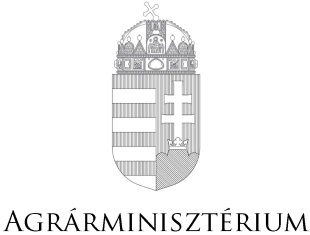 Felhívás – H2020 pályázatírói workshopAz Agrárminisztérium Agrárgazdaságért Felelős Helyettes Államtitkársága a Horizont 2020-ra és a jövőbeni Horizont Európa kiírásira fókuszálva pályázatírói workshop-ot szervez a hazai kutatók nemzetközi agrárkutatási pályázatokon való sikeres részvételének segítéséért. Mit kell tudni a workshopról?Időtartama: 2019. február 20-22. (szerda-péntek).Helyszíne: NÉBIH Továbbképző és Oktatási Központ 8621 Zamárdi, Rákóczi u. 38.Költsége: a workshop regisztrációs díja, a catering és a szállás személyenként összesen bruttó 180.000 forint/fő, melyet az Agrárminisztérium 100%-ban átvállal 20 fő részére. (Az utazási költségek a résztvevőt terhelik.)Résztvevők száma: maximum 20 fő jelentkező.Célcsoport: hazai egyetemeken, illetve kutatóintézeteknél aktív, tárgyalóképes angol nyelvtudással rendelkező, agrárgazdasági tevékenységhez kapcsolódó kutatói tevékenységet végzők.Jelentkezési határidő 2019. február 11. (hétfő), jelentkezni az alábbi linken elérhető űrlap kitöltésével és elküldésével lehetséges: https://goo.gl/forms/GnnjC7XekEo2S2Ru1 Kiválasztási eljárás: az Agrárminisztérium képviselői által történik a jelentkezési adatlapon megadott információk alapján. Kiválasztásról szóló értesítést a jelentkezők legkésőbb 2019. február 15-ig (péntek), elektronikus formában megkapják.A workshop az alábbiak szerint épül fel:1. nap: Érkezés 12 órától, szálláselfoglalás, melyet 13 órakor egy közös ebéd követ. 14.30-tól az Agrárminisztérium és az Nemzeti Kutatási, Fejlesztési és Innovációs Hivatal képviselőinek nyitó és szakmai előadásai következnek, melyben tájékoztató ismeretek bemutatására kerül sor a H2020, Horizont Európa és az ERA-NET-ek aktualitásairól.2. nap: 9 órától - 17 óráig angol nyelvű EMG workshop interaktív gyakorlatokkal, egyéni konzultációs lehetőséggel.3.nap: 8.30-15.00 angol nyelvű EMG workshop kiscsoportos gyakorlatokkal, majd zárógondolatok. A workshopon az alábbi kérdésekre is választ kaphat:Hogyan lesz egy újító ötletből nyertes koncepció?Hogyan mozduljunk el innovatív ötletünkkel a kutatás-technológiai fejlesztés területéről a piaci megvalósítás irányába? Mit (ne) tegyünk?Hogyan azonosítsuk és válasszuk ki az ideális hasznosítási, IP és innovációs stratégiát H2020 projektek várható hatásának maximalizálása érdekében?Hogyan járul hozzá a projektünk a felhívásban szereplő elvárt hatásokhoz?Hogyan hozzuk létre a kommunikációs és disszeminációs tervet a H2020 projektünk várható hatásának maximalizálása érdekében?A workshop képzési részét a nemzetközi szinten elismert Európa Média Group Zrt. tartja, aki már több mint 400 db pályázatban vett részt;több mint 70 db FP5/6/7 és H2020 megvalósult projekttel rendelkezik;több száz gyakorlatorientált kurzust tartott az EU-s támogatási lehetőségek, a kapcsolódó folyamatok és a versenyképes pályázatok összeállítása és fejlesztése területén az uniós kutatási és fejlesztési projektekhez – a valódi hatás elérésére fókuszálva.Amennyiben további kérdése merül fel a rendezvénnyel kapcsolatban forduljon bizalommal Ölvedi-Vázsonyi Melinda és Fekete Anett kutatási referensekhez, a melinda.olvedi-vazsonyi@am.gov.hu, valamint az anett.fekete@am.gov.hu elektronikus címeken.A workshop részletes tervezett tematikája már elérhető a hazai EIP AGRI portál események menüjében. 